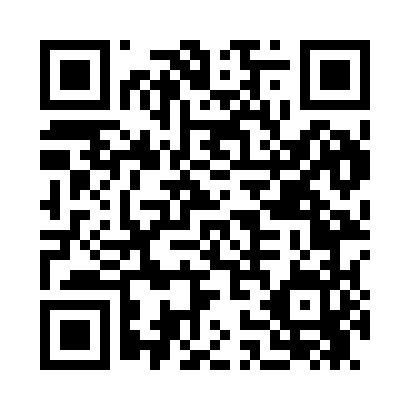 Prayer times for Alexis, Alabama, USAWed 1 May 2024 - Fri 31 May 2024High Latitude Method: Angle Based RulePrayer Calculation Method: Islamic Society of North AmericaAsar Calculation Method: ShafiPrayer times provided by https://www.salahtimes.comDateDayFajrSunriseDhuhrAsrMaghribIsha1Wed4:365:5212:394:227:278:422Thu4:355:5112:394:227:278:433Fri4:345:5012:394:227:288:444Sat4:335:4912:394:227:298:455Sun4:325:4812:394:227:308:466Mon4:305:4712:394:227:318:477Tue4:295:4612:394:227:318:498Wed4:285:4512:394:237:328:509Thu4:275:4512:384:237:338:5110Fri4:265:4412:384:237:348:5211Sat4:255:4312:384:237:348:5312Sun4:245:4212:384:237:358:5413Mon4:235:4112:384:237:368:5514Tue4:225:4112:384:237:378:5615Wed4:215:4012:384:237:378:5716Thu4:205:3912:384:237:388:5817Fri4:195:3812:384:237:398:5918Sat4:185:3812:394:247:409:0019Sun4:175:3712:394:247:409:0120Mon4:165:3712:394:247:419:0221Tue4:155:3612:394:247:429:0222Wed4:155:3512:394:247:439:0323Thu4:145:3512:394:247:439:0424Fri4:135:3412:394:247:449:0525Sat4:125:3412:394:247:459:0626Sun4:125:3312:394:257:459:0727Mon4:115:3312:394:257:469:0828Tue4:115:3312:394:257:479:0929Wed4:105:3212:404:257:479:1030Thu4:095:3212:404:257:489:1031Fri4:095:3212:404:257:489:11